<NAME OF GROUP> MEETING< MEETING DATE, TIME, LOCATION>AGENDATimingAgenda ItemPresenter6.00pm - 6.15pmMeeting openingAttendance and apologies[Name anyone who is unable to attend (if known prior)]ChairConfirmation of minutes from previous meetingChairAction Table[See separate template and distribute with agenda]ChairBusiness Arising[Discussion from General Business notes from previous minutes]Chair6.15pm - 6.30pmCorrespondence Incoming[Any letters/email that have been received since last meeting]6.30pm - 6.45pmCorrespondence Outgoing[Any letters/email/phone calls sent since last meeting]6.45pm - 6.55pmTreasurer’s Report[Update on group financials (if applicable)]Treasurer6.55pm - 7.20pmGeneral Business[General business for discussion (members to advise prior to meeting)]7.20pm - 7.30pmMeeting FinalisationDate and location of next meetingChairMeeting closeChairAGENDA TIPS AND TRICKSInstructions are in blue. Be sure to edit and delete these!Check your group’s constitution (if relevant) for requirements about notice of meetings, including AGMs.For other tips about agenda’s, please access the NFP Law Guide here.Send agenda 7 days before meeting to ensure all members have read and understand the agenda 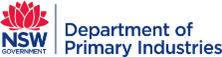 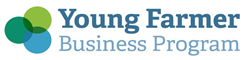 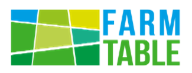 